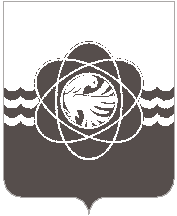                   П О С Т А Н О В Л Е Н И ЕОт 26.02.2016 г. № 184В соответствии с п. 8 «Порядка принятия решений о разработке муниципальных программ муниципального образования «город Десногорск» Смоленской области, их формирования и реализации», утверждённого постановлением Администрации муниципального образования «город Десногорск» Смоленской области от 09.12.2014 г. №1443,Администрация муниципального образования «город Десногорск» Смоленской области   постановляет:	1. Внести в муниципальную программу «Развитие образования в муниципальном образовании «город Десногорск» Смоленской области» на 2014-2020 годы, утвержденную постановлением Администрации муниципального образования «город Десногорск» Смоленской области от 31.12.2013 г. №1221  (в редакции от 25.12.2015 г.) (далее – Программа), следующие изменения:	Изложить муниципальную программу «Развитие образования в муниципальном образовании «город Десногорск» Смоленской области» на 2014-2020 годы в новой редакции согласно приложению.	2. Разместить настоящее постановление на официальном сайте Администрации муниципального образования «город Десногорск» Смоленской области в сети «Интернет».	3. Настоящее постановление вступает в силу с момента подписания и применяется к правоотношениям, возникшим с 1 января 2016 года.Глава Администрации                                                                  В.В. СедунковО внесении изменений в муниципальнуюпрограмму «Развитие образования  в муниципальном образовании«город Десногорск» Смоленской области»на 2014-2020 годы